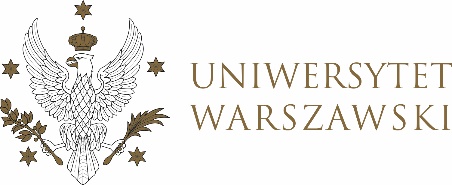 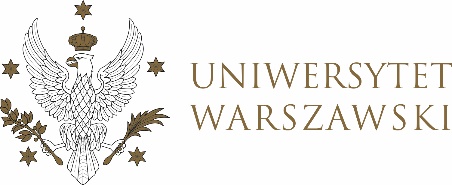 UCHWAŁA NR 47/2023RADY DYDAKTYCZNEJ DLA KIERUNKÓW STUDIÓW BEZPIECZEŃSTWO WEWNĘTRZNE, EUROPEISTYKA – INTEGRACJA EUROPEJSKA, ORGANIZOWANIE RYNKU PRACY, POLITOLOGIA, POLITYKA SPOŁECZNA, STOSUNKI MIĘDZYNARODOWE, STUDIA EUROAZJATYCKIEz dnia 21 czerwca 2023 r.w sprawie zatwierdzenia tematów prac dyplomowych na kierunku 
stosunki międzynarodowe
Na podstawie uchwały nr 23/2020 Rady Dydaktycznej WNPISM UW
 z dnia 29 kwietnia 2020 r. w sprawie szczegółowych zasad procesu dyplomowania na kierunku stosunki międzynarodowe Rada Dydaktyczna postanawia, co następuje:§ 1	Rada Dydaktyczna zatwierdza tematy prac dyplomowych na kierunku stosunki międzynarodowe stanowiący Załącznik nr 1 do uchwały. § 2Uchwała wchodzi w życie z dniem podjęcia.Przewodniczący Rady Dydaktycznej: M. RaśZałącznik nr 1z dnia  21/06/2023  do uchwały nr 47/2023 Rady Dydaktycznej dla kierunkówBezpieczeństwo wewnętrzne, Europeistyka – integracja europejska, Organizowanie rynku pracy, Politologia, Polityka społeczna, Stosunki międzynarodowe, Studia euroazjatyckieStosunki międzynarodowe I stopniaStosunki międzynarodowe II stopnia433736AnnaToczyskaAnaliza wybranych aspektów dążenia Republiki Turcji do członkostwa w Unii Europejskiej w świetle neofunkcjonalizmu i postfunkcjonalizmuŁawniczak K.433472JakubKukulskiPolityka migracyjna Turcji w latach 2011 – 2022Solarz A.433384MateuszIdzikWykluczenie z rywalizacji futbolowej jako przykład sankcji w polityce międzynarodowej. Analiza porównawcza konsekwencji wojny domowej w byłej Federalnej Republice Jugosławii w latach 1991-1995 oraz agresji Federacji Rosyjskiej na Ukrainę w 2022 rokuDmowski S.433491MartynaGrabias"Kolonializm a stereotypy" - stosunek społeczeństw zachodnich do społeczności państw afrykańskich na wybranych przykładachWyciechowska I.433408JanJankowskiStosunki gospodarcze między Australią a wybranymi państwami Pacyfiku w XXI wiekuWyciechowska I.430167BasiaOganRosyjska propaganda wobec wojny w Ukrainie po 24 lutego 2022 r.Wyciechowska I.433723 Zofia StrokaPrawa kobiet w Stanach Zjednoczonych na tle zmieniającego się społeczeństwa
amerykańskiego w II dekadzie XXI wiekuWyciechowska I.398702MatyldaStaszakPolityka prezydenta Francji Emmanuela Macrona wobec Ukrainy po inwazji Rosji w 2022 rokuWyciechowska I.Yelizaveta MatviychukEwolucja stosunków Ukraina – Unia Europejska w latach 1991-2022Wróbel A.399116Dominik Sucharzewski„Z Warszawy na biegun północny”: polska polityka arktycznaCuranović A.407372 Karolina  MilejRola sektora mody w budowaniu pozycji międzynarodowej FrancjiUlatowski R.412885AlinaMedentsyMigracje zarobkowe z Tadżykistanu, Kirgistanu i Uzbekistanu do Rosji w XXI wiekuWyciechowska I.445984Łukasz Michnik"Chicago Boys" oraz neoliberalna spuścizna Pinocheta - implikacje polityki ekonomicznej czasów dyktatury dla współczesnego ChileOberda-Monkiewicz A.410889KamilaDybalskaSkuteczność misji pokojowych z zakresu działań prewencyjnych Organizacji Narodów Zjednoczonych na przykładzie operacji UNAMIR i UNPREDEPMadej M.445938GabrielaDąbrowskaRóżne oblicza populizmu w wybranych krajach Unii Europejskiej w XXI w.Kołodziejczyk K. 412892MartaMuchaRola grupy G-20 w globalnym zarządzaniu zmianami klimatuKołodziejczyk K.445992MariaNadybskaZaangażowanie zbrojne cudzoziemców w konflikt w Ukrainie w latach 2014-2021Grzebyk P.